2021 Kings and Queens of the RampHosted by Manukau Outrigger Canoe ClubSaturday 10th July 2021The Ramp, Ian Shaw Park, Mt Wellington High tide 07.33am 2.9m8km W6 Junior and Novice only14km W6 Open, Master, SM, GM, M70(Mens, Womens, Mixed)Race Programme;7.00 am :	Arrive, Rigging, Registration Nga Hau Maiangi Building, The Ramp, Ian Shaw Park7.45 am :	Safety checks commence8.15 am:	Race Briefing - 8km W6 9.00 am:	Race Start - 8km W6 9.45 am: 	Race Briefing - 14km W610.30 am:	RACE START - 14km W6 12.00 pm:	End of day and hot soup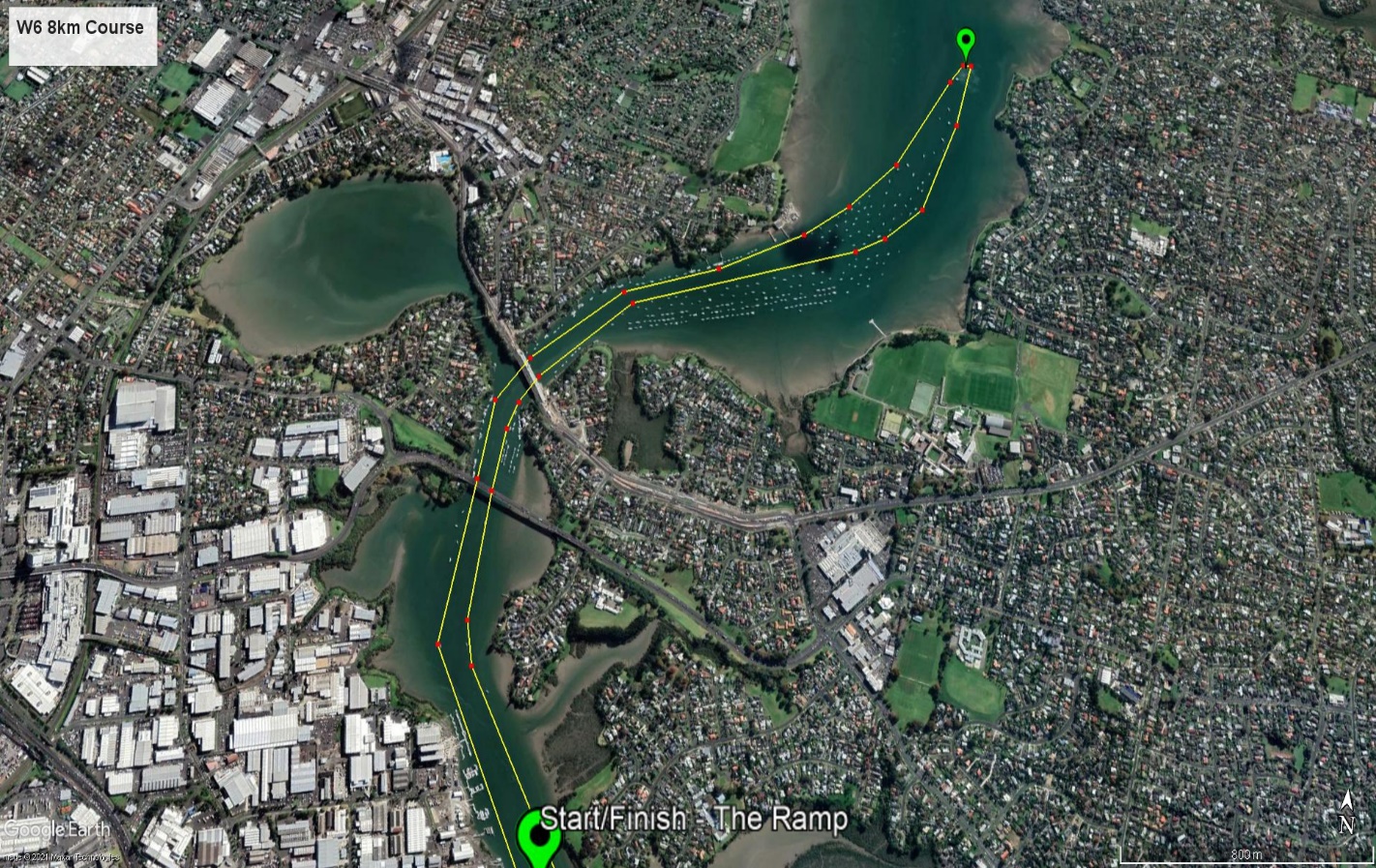 8km race course:Start in front of the pontoons at the Ramp.Head north following the channel past the two bridges Ama turn at the last green pole channel markerHead back N/E towards Tamaki wharf staying to the RIGHT- hand side of the channel Past the two bridges keeping to the RIGHT – hand side of the channelFinish back at the Pontoons keeping to the RIGHT – hand side of the channel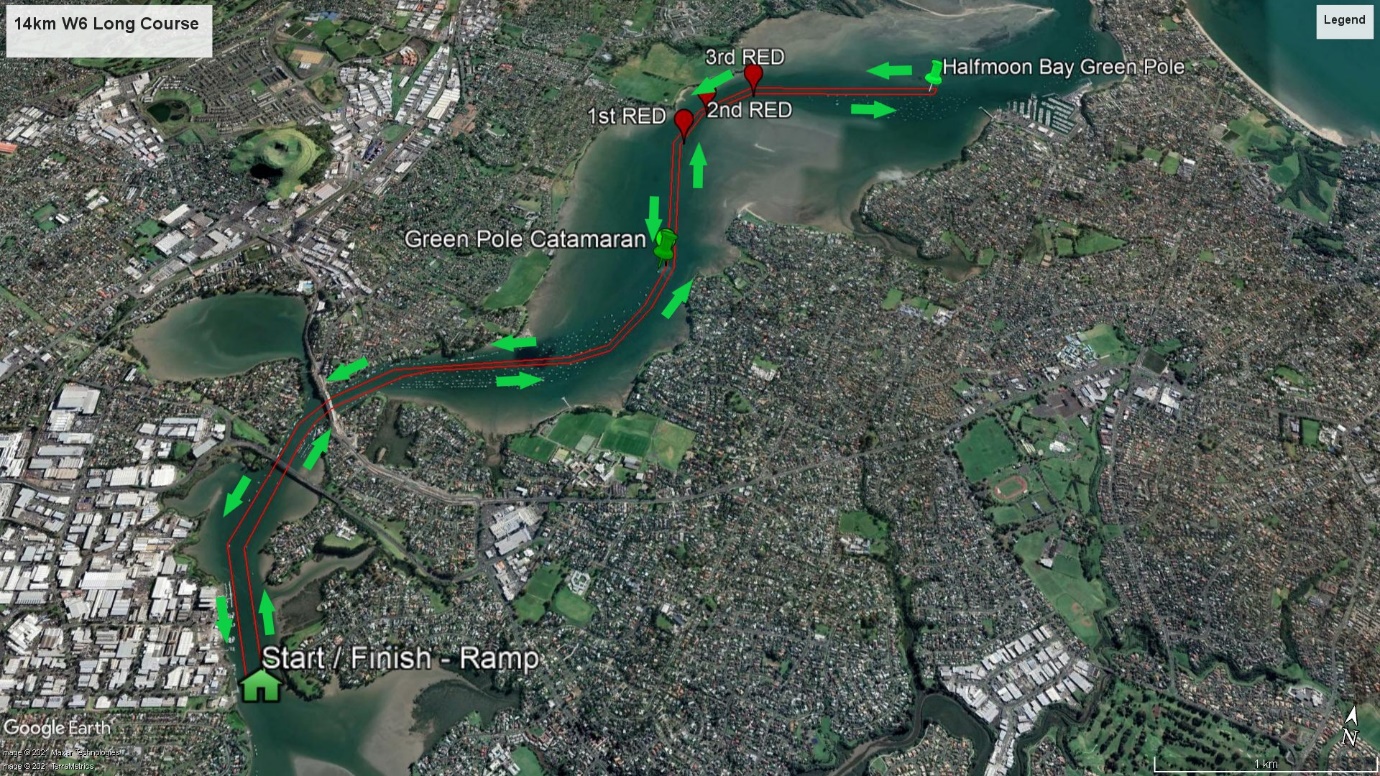 14km race course:Start in front of the pontoons at The RampHead north past the two bridgesFollow the channel markers then ama turn at the Half Moon Bay channel markerHead back N/E towards Tamaki wharf staying to the RIGHT- hand side of the channel Past the two bridges, keeping to the RIGHT – hand side of the channelKeeping to the RIGHT – hand side of the channel, finishing back at the The Ramp pontoons.  